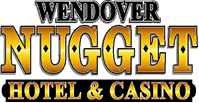 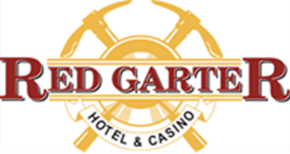 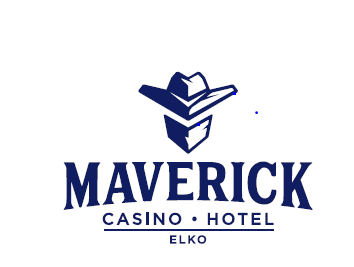 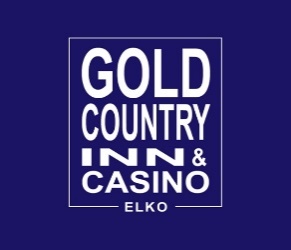 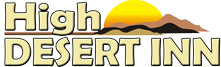 Voluntary Exclusion (Self-Limit) ProgramThe Wendover Nugget Hotel & Casino, Red Garter Hotel & Casino, Maverick Casino & Hotel – Elko, Gold Country Inn & Casino and High Desert Inn (collectively referred to as the “Maverick Casinos”) are committed to promoting public awareness and education by providing information on available resources to patrons who believe they may have a gambling problem. The Maverick Casinos maintain a program in compliance with Nevada Gaming Regulation 5.170 that allows our patrons to voluntarily self-limit themselves from certain activities and privileges, which are provided as a service and convenience to our patrons by completing this form. This self-limiting form will be effective within 14 days of this request being received by any of the Maverick Casinos. PATRON'S REQUEST TO SELF-LIMIT ACCESS I, the undersigned patron, hereby request to self-limit my access to casino and casino related privileges, including complimentary benefits. I agree as a result of being self-limited I no longer will be permitted to have check cashing, marker, front money deposit, cash advance and safe deposit box privileges at the casinos. Initial: ________I agree as a result of being self-limited I will no longer be permitted to receive gaming related direct mail marketing; gaming related telemarketing; gaming related promotional mail; and gaming related customer recognition programs at any Maverick Casino property and any future casinos operated by the Maverick Casinos in the United States. l understand that the states of Maryland, Massachusetts Michigan, Mississippi, and New Jersey have (and future states in which Maverick Casinos may operate a casino in) their own laws governing self-limit, self-exclusion or disassociated patrons. Those states' laws require that persons wishing to avail themselves of the protection afforded under those laws to complete their state's forms; however, by agreeing to be self-limited in Nevada, you agree that the Maverick Casinos will limit the casino and gaming related privileges available to you at its properties and any property which the Maverick Casinos may operate in the future in the United States.  Initial: ________(Continued on next page)I understand and agree that no further points, rewards, tier credits or any other benefits may be earned from any customer recognition programs in which l have participated. I understand and agree that by requesting to be self-limited any points, rewards, tier credits or any other benefits I previously have earned from the Play Maverick customer recognition programs will be forfeited, included but not limited to any complimentary benefits and/or tier credits. I also understand and agree that the Maverick Casinos shall continue to honor my request to self-limit my access to the gaming and gaming related privileges described above unless and until I request to rescind the voluntary self-limitation. I understand and agree that my request to rescind must be in a notarized writing: in a form approved by Maverick Casinos. I understand I shall not be allowed to make such a reinstatement request earlier than one year after the date I become self-limited. Initial: ________l understand upon being self-limited, I will be ineligible to enroll in the Play Maverick club program and that If I am already enrolled in the Play Maverick club program, my benefits cease, all accrued benefits are forfeited as specified above and I am no longer able to participate in such programs. Initial: ________I have been advised and agree that if I receive check cashing, marker privileges or gaming related direct mail marketing, telemarketing information or promotional materials after the effective date of self-limitation, I will contact the Maverick Casinos Compliance Department at nnv.selflimit@maverickgaming.com within ten (10) days of receipt of such information or materials. Initial: ________I agree that I will not attempt to use any of the self-limited casino services or privileges at any Maverick Casinos property while I am self-limited. I understand if I am found gambling at a Maverick Casinos property, I may be escorted off the premises. Initial: ________If I have questions concerning this Policy, I will contact the Maverick Casinos Compliance Department at nnv.selflimit@maverickgaming.com. I acknowledge that for my request of self-limitation to be truly effective, I must exercise self-restraint and I should not ask any Maverick Casinos employee to provide me with any of the services or privileges, which are the subject to this request. I agree this self-limitation request does not release me from any debts incurred prior to, or after, the effective date of this self-limitation request. I hereby release and hold Maverick Casinos, its subsidiaries and affiliates, harmless from any claim by me or any third party arising from my presence, acts or omissions upon the premises of any Maverick Casinos property which occur after the effective date of self-limitation. l further agree that this self-limitation request does not obligate Maverick Casinos to return any funds wagered by me prior to, or after, the effective date of this self-limitation request. Initial: ________Signature: ________________________________________________         Date: ________________________________(Continued on next page)This request cannot be processed without the completion of the information below. Please PRINT NEATLY. Requests can be either be e-mailed to nnv.selflimit@maverickgaming.com or in person to the Casino Cage at any Maverick Casinos property.Full Name: ____________________________________________________________________________Aliases / Nicknames Used: _______________________________________________________________Date of Birth: _________________________________________________________________________Mailing Address: ____________________________________________________________________________________________________________________________________________________________E-mail address: ________________________________________________________________________Area Code/Telephone Number: (_______) __________________________________________________Driver's License Number: _________________________________________ State: __________________Play Maverick Club Number: ______________________________________________________________THIS SELF-LIMIT REQUEST MUST BE NOTARJZED IF SENT VIA EMAILSTATE OF _____________________COUNTY OF ___________________On this _____ day of _______________, 20___, before me, _____________________________ the undersigned Notary Public personally appeared _________________, personally known to me (or proved to me based on satisfactory evidence) to be the person whose name is subscribed to the written instrument and acknowledged that he or she freely executed it.Witness my hand and official seal___________________________________________			_______________________________________Signature of Notary Public                                                                                   Print Name__________________________________________________________________________________________________Maverick Casinos endorses Responsible Gaming. If you or anyone you know may have a problem gaming responsibly, please call 1-800-522-4700.